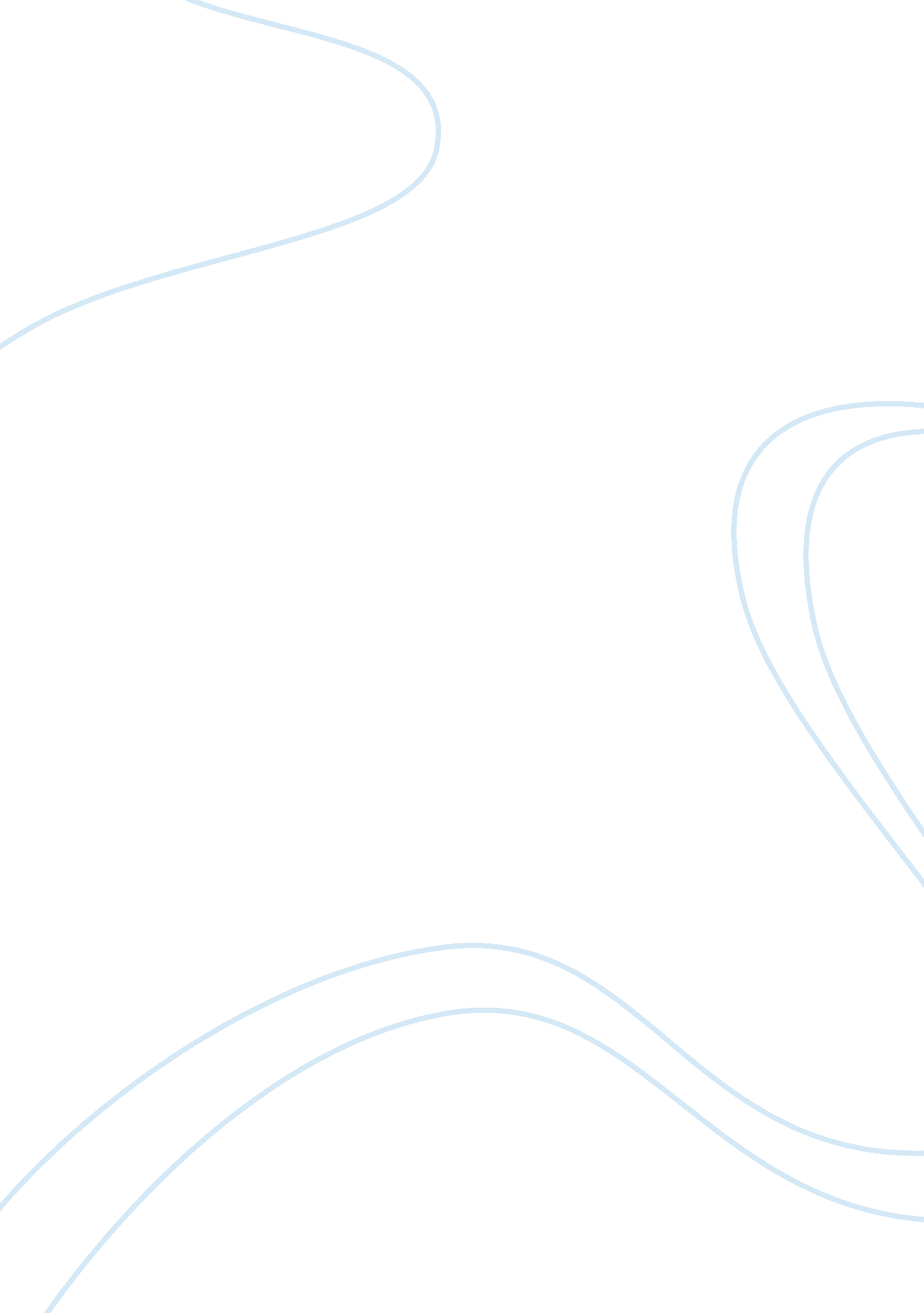 Describing a situation where leadership was properly exemplified or not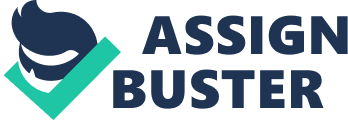 Leadership In the fast pace of growing world with advancement in technology, industrial andscientific sectors, one of the biggest enormities the human population countenance is the war on terrorism. The prime and fundamental intention or the idea of any terrorist activity is the create fear and dread amongst the populace. However, governments of several nations are working on continuous basis to bring a halt to the war on terrorism. The functioning of government bodies towards the war on terrorism reveals the fact and idea about their leadership qualities that they possess in order to make the country grow in all perspectives that include the social, economic, and political domains. One of the recent incidents provides a clear piece of information about the implementation of the leadership strategies and plan of actions to contribute in the declination to the war on terrorism that is the ‘ assassination of the mastermind of terror, Osama Bin Laden’ (Granderson, 2011). The killing of Osama Bin Laden is a recent occurrence of an event under the leadership of Barack Husein Obama, the current president of the United States of America. If one tries to look at different aspects of this event, it is an observation that although this event became one of the most talked-about events of the history, and media of the whole world counted it as greatest victory of Obama’s leadership. However, it is very important the one should look at different effects of this leadership while considering the case study of Osama’s killing. While analyzing it on ethical basis, study indicates that the Obama’s leadership decided to carry out killing of Osama based on different allegations, most common, 9/11 attacks on World Trade Center in 2011 (CNN, 2011). However, one can observe debate in media regarding leadership’s decision of arranging killing mission rather than a trial that has resulted in ethical discussion of whether it was ethically correct to kill him based on only allegations and no evidence. Experts believe that with killing, USA has not been able to receive expected amount of support and success that could have been acquired after the trial. Whereas, while analyzing this leadership event politically, media reports have indicated that USA was aware of Osama’s confirmed presence in Pakistan since few months; however, the leadership chose a specific time to carry out the mission that came out to be time near the elections. This indicates the political effects of this leadership incident that has facilitated Obama in reacquiring popularity just before the elections that will be beneficial for his party politically. This event cannot come under analysis without considering the whole War on Terror (CNN, 2011) and that will help in understanding the economic effects of this incident that has enabled the United States to acquire a safe passage from Afghanistan, thus, indicating a sooner economic relief for the leadership, and the government. Lastly, every leader becomes a leader when he/she has some impact on people/public in the surroundings. Similarly, from this incident, the leadership of Obama has been able to change perspectives of majority of people in the American society regarding the Obama administration, and that is the biggest achievement of Obama leadership from this incident. In this regard, the incident under discussion in this paper indicated different aspects of impact of Obama’s leadership that resulted in various ethical, political, economic, and social effects in the American society. Works Cited CNN. Transcript: Obama announces the death of Osama bin Laden, 2011. Retrieved on June 17, 2011: http://articles. cnn. com/2011-05-02/world/bin. laden. announcement_1_qaeda-bin-afghan-border? _s= PM: WORLD Granderson, L. Z. “ Obama got Osama won’t win in 2012.” CNN Opinion, 2011. Retrieved on June 17, 2011: http://articles. cnn. com/2011-05-03/opinion/granderson. obama. 2012_1_bin-approval-rating-dead-body? _s= PM: OPINION 